		Pressemeldung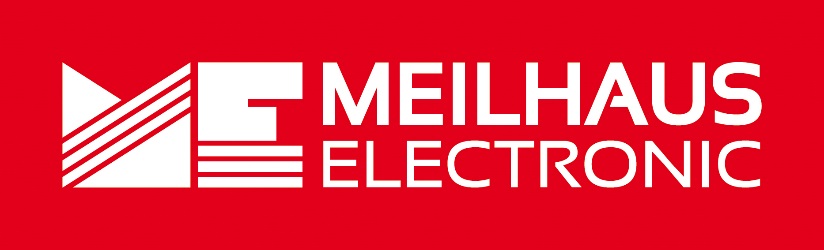 Datum:	September 2021Text/Bilder online:	https://www.meilhaus.de/infos/news/presse/2021-q3
PR24-2021-BK-Precision-RFM-RFP3000.docx
PR24-2021-BK-Precision-RFM-RFP3000-1.jpg
PR24-2021-BK-Precision-RFM-RFP3000-2.jpgThema/Subject:	B+K Precision RFM3000-RFP3000-Serie bei Meilhaus Electronic GmbH.Sperrfrist:	-Leistungsmessgerät mit Sensoren für HF B+K Precision RFM3000-Serie/RFP3000-SerieAlling, September 2021 – Bei den Geräten der neuen Serien RFM3000 und RFP3000 von B+K Precision handelt es sich um HF-Leistungsmessgeräte (zwei- und vierkanalig) und die dazugehörigen USB-Echtzeit-HF-Leistungssensoren. Die beiden Serien arbeiten in Kombination und ermöglichen so den Einsatz auch ohne zusätzlichen Computer. Das Tischgerät unterstützt die Erfassung, Anzeige und Analyse von Spitzen- und Durchschnitts-HF-Leistung (Peak/Average) sowohl im Zeit- als auch im Statistikbereich. Die Bedienung erfolgt über ein intuitives Multi-Touch-Display. Zwei Marker auf dem Bildschirm können über eine Wellenform gezogen werden, um weitere Messdetails zu erhalten. Die HF-Leistungssensoren bieten beste Videobandbreite, Anstiegszeiten und Zeitauflösung, mit der erweiterten Hardware-Triggerung erfassen sie selbst flüchtigste Signale. Mit den nützlichen Trigger-Optionen und Kanal-Synchronisations-Einstellungen ist die Gerätekombination der Serien RFM3000 und RFP3000 das perfekte Toolset für die Arbeit mit Mehrkanalmessungen. Die Geräte der RFM3000-Serie sind HF-Leistungsmessgeräte zum Erfassen, Anzeigen und Analysieren von Spitzen- und Durchschnitts-HF-Leistungen. Sie führen unabhängige oder synchrone Mehrkanalmessungen mit zwei oder vier Kanälen durch und erlauben Messungen in mehreren Modi (kontinuierlicher, gepulster, statischer Modus). Die Messgeräte sind mit einer Trigger-Synchronisation und einer Testquelle zur Sensor-Verifizierung ausgestattet, anzeigen können sie 16 gängige Leistungsmessungen. Neben einer optionalen GPIB-Schnittstelle verfügen die Leistungsmesser über folgende Schnittstellen und Anschlussmöglichkeiten: zwei oder vier USB-Ports mit SMB-Triggeranschluss (vorne), vier USB-Ports mit SMB-Triggeranschluss (hinten), RF-Out BNC (vorne) und Trigger-In, Multi-I/O BNC (hinten). Die HF-Leistungsmesser RFM3000 sind kompatibel mit den USB-HF-Peak-Leistungssensoren RFP3000. Die Leistungssensoren der RFP3000-Serie  haben einen Frequenzbereich von 50 MHz bis 6, 8, 18 oder 40 GHz, eine Auflösung der Zeitbasis von 100 ps und eine Erfassungsrate von bis zu 100 MSPS mit 50 Punkten pro Division. Die Sensoren sind mit einer hervorragenden Hardware-Triggersteuerung mit einem geringen Jitter von <100 ps Jitter, RMS, und einem Trigger-Holf-Off für Bursted-Wellenformen wie TDMA oder GSM ausgestattet. Zwei einstellbare Marker erlauben automatische Messungen, 16 automatische Pulsmessungen sind möglich. Die Geräte der RFP3000-Serie können über USB an den PC angeschlossen werden und somit auch als Standalone-Geräte verwendet werden, sie sind mit der Power Analyzer Software von B&K Precision für erweiterte Messungen und Analysen ausgestattet.Erhältlich sind die Geräte der B+K Precision Serien RFM3000 und RFP3000 im Webshop unter www.meilhaus.de.Über Meilhaus Electronic:Die Meilhaus Electronic GmbH mit Sitz in Alling bei München gehört zu den führenden europäischen Entwicklern, Herstellern und Vertriebs-Unternehmen auf dem Gebiet der PC-Mess- und Schnittstellen-Technik. Seit 1977 bietet Meilhaus Electronic Know-how, innovative Entwicklungen und individuelle, kundenspezifische, EMV-gerechte Lösungen für die professionelle Messtechnik und Datenkommunikation. Einsatzgebiete liegen im Bereich Labor, Industrie, Prozess-Automation, HF-Messtechnik, Pre-Compliance-Test, Gebäude- und Umwelttechnik, Automotive-Diagnose/KFZ-Technik bis hin zu Forschung und Entwicklung sowie Hochschule und Ausbildung. Das Produktspektrum umfasst Messinstrumente wie VNA, Funkkommunikationsanalysatoren, Datenlogger, Schnittstellen, Kabeltester, Software sowie PC-Karten und Komponenten für PCI-Express, PCI, USB und Ethernet.Alles rund um die PC-Messtechnik: Messwerterfassung, Steuerung und Datenübertragung in Labor und Industrie. Erfahren Sie mehr unter www.meilhaus.dePresse-KontaktMarcella Dallmayer
m.dallmayer@meilhaus.deErnst Bratz
e.bratz@meilhaus.de
Tel. (0 81 41) 52 71-171Wir freuen uns über eine Veröffentlichung (Print/Online/Newsletter) und stehen Ihnen für weitere Beiträge und Rückfragen gerne zur Verfügung.Die aktuelle Pressemitteilung inklusive hochauflösendem Bildmaterial finden Sie zum Download unter 
www.meilhaus.de/infos/news/presseMeilhaus Electronic GmbHMEsstechnik fängt mit ME an.www.meilhaus.comAm Sonnenlicht 282239 Alling bei MünchenTel.:	(0 81 41) 52 71 - 0Fax:	(0 81 41) 52 71 - 129sales@meilhaus.de